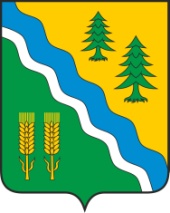            АДМИНИСТРАЦИЯ КРИВОШЕИНСКОГО РАЙОНАПОСТАНОВЛЕНИЕ05.07.2023                                                                                                                             № 393с. КривошеиноТомской областиО внесении изменения в постановление Администрации 
Кривошеинского района от 24.02.2022  №133 «О создании комиссии по осуществлению закупок  Администрации Кривошеинского района»В соответствии с Федеральным законом от 05 апреля 2013 года № 44-ФЗ «О контрактной системе в сфере закупок товаров, работ, услуг для обеспечения государственных и муниципальных нужд», кадровыми изменениями в Администрации Кривошеинского района Постановляю: Внести изменение в приложение 1 к  постановлению Администрации 
Кривошеинского района от 24.02.2022  №133 «О создании комиссии по осуществлению закупок  Администрации Кривошеинского района»,  изложив состав комиссии в новой редакции согласно приложению к настоящему постановлению.Настоящее постановление вступает в силу с даты его подписания.Настоящее постановление подлежит опубликованию в Сборнике нормативных актов Администрации Кривошеинского района и размещению в информационно-телекоммуникационной сети «Интернет» на официальном сайте муниципального образования Кривошеинский район.Контроль за исполнением настоящего постановления оставляю за собой.Глава Кривошеинского района	                                                                       А.Н.КоломинПрокуратура, библиотека, члены комиссии Приложение к постановлению Администрации Кривошеинского района № 393 от 05.07.2023Состав комиссии по осуществлению закупок Администрации Кривошеинского района  Е.В. Шабарова8(38251)21763Коломин Андрей Николаевич - Глава Кривошеинского района  – председатель комиссииАрхипов Алексей Михайлович - Первый заместитель Главы Кривошеинского района  - заместитель председателя комиссииШлапаков Александр Васильевич- Заместитель Главы Кривошеинского района по социально - экономическим вопросам  Хромых Наталья Борисовна- начальник отдела бухгалтерского учета – главный бухгалтерЧерников Рамиль Александрович-заведующий хозяйственной частью Шабарова Елена Васильевна- руководитель отдела по закупкам и правовым вопросам - секретарь комиссии